О внесении изменений в постановлениеАдминистрации ЗАТО г. Зеленогорска от 03.10.2016 № 268-п «Об установлении режима работы муниципальных организацийторговли, общественного питанияи бытового обслуживания»На основании пункта 1 статьи 11 Закона Российской Федерации от 07.02.1992 № 2300-1 «О защите прав потребителей» и пункта 13 части 1 статьи 40 Устава города ЗеленогорскаПОСТАНОВЛЯЮ:1. Внести в постановление Администрации ЗАТО г. Зеленогорска от 03.10.2016 № 268-п «Об установлении режима работы муниципальных организаций торговли, общественного питания и бытового обслуживания» следующие изменения: 1.1. В пункте 4 слова «заместителя главы Администрации ЗАТО г. Зеленогорска по экономике и финансам» заменить словами «первого заместителя главы Администрации ЗАТО г. Зеленогорска по стратегическому планированию, экономическому развитию и финансам».1.2. Приложение № 1 «Режим работы муниципальных организаций торговли города Зеленогорска» изложить  в редакции согласно приложению к настоящему постановлению.2. Настоящее постановление вступает в силу в день, следующий за днем его опубликования в газете «Панорама». Заместитель главы Администрации ЗАТО г. Зеленогорска по экономике и финансам                           М.В. Налобина                                                                                     РЕЖИМработы муниципальных организацийторговли города Зеленогорска*В случае, если 25 марта,  26 марта,  07 июня, 08 июня выпадает на воскресенье, то этот день  считается выходным днем. Исполнитель: Отдел экономикиАдминистрации ЗАТО г. Зеленогорска________________ Д.Б. Курьянович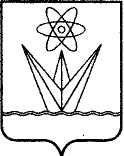 АДМИНИСТРАЦИЯЗАКРЫТОГО АДМИНИСТРАТИВНО – ТЕРРИТОРИАЛЬНОГО ОБРАЗОВАНИЯ ГОРОДА  ЗЕЛЕНОГОРСКАКРАСНОЯРСКОГО КРАЯП О С Т А Н О В Л Е Н И ЕАДМИНИСТРАЦИЯЗАКРЫТОГО АДМИНИСТРАТИВНО – ТЕРРИТОРИАЛЬНОГО ОБРАЗОВАНИЯ ГОРОДА  ЗЕЛЕНОГОРСКАКРАСНОЯРСКОГО КРАЯП О С Т А Н О В Л Е Н И ЕАДМИНИСТРАЦИЯЗАКРЫТОГО АДМИНИСТРАТИВНО – ТЕРРИТОРИАЛЬНОГО ОБРАЗОВАНИЯ ГОРОДА  ЗЕЛЕНОГОРСКАКРАСНОЯРСКОГО КРАЯП О С Т А Н О В Л Е Н И ЕАДМИНИСТРАЦИЯЗАКРЫТОГО АДМИНИСТРАТИВНО – ТЕРРИТОРИАЛЬНОГО ОБРАЗОВАНИЯ ГОРОДА  ЗЕЛЕНОГОРСКАКРАСНОЯРСКОГО КРАЯП О С Т А Н О В Л Е Н И ЕАДМИНИСТРАЦИЯЗАКРЫТОГО АДМИНИСТРАТИВНО – ТЕРРИТОРИАЛЬНОГО ОБРАЗОВАНИЯ ГОРОДА  ЗЕЛЕНОГОРСКАКРАСНОЯРСКОГО КРАЯП О С Т А Н О В Л Е Н И Е06.08.2018г. Зеленогорскг. Зеленогорск№147-пПриложениек постановлению АдминистрацииЗАТО г. Зеленогорскаот 06.08.2018 № 147-пПриложение № 1к постановлению АдминистрацииЗАТО г. Зеленогорскаот 03.10.2016 № 268-п№ п/пНаименование организации, адресРабочие дниРабочие дниРабочие дниВыходные дни№ п/пНаименование организации, адресНачало работы (час.)Окончание работы (час.)Перерыв на обед (час.)Выходные дни1234561.Муниципальное унитарное предприятие «Комбинат благоустройства» г.Зеленогорска                      (ул. Майское шоссе, 7)08.0017.00с 12.00 до 13.00суббота, воскресенье1.1.Магазин «Ритуальные услуги» (Патологоанатомический корпус филиала ФГБУ ФСНКЦ ФМБА России КБ № 42, ул. Комсомольская, 23Г)08.0016.00без перерывасуббота, воскресенье1.2.Магазин «Оранжерея»               (ул. Гагарина, 50)с 26 марта по 07 июня*с 26 марта по 07 июня*с 26 марта по 07 июня*с 26 марта по 07 июня*1.2.Магазин «Оранжерея»               (ул. Гагарина, 50)09.00Понедельник –  пятница 18.00, суббота – 14.00без перерывавоскресенье1.2.Магазин «Оранжерея»               (ул. Гагарина, 50)с 08 июня по 25 марта*с 08 июня по 25 марта*с 08 июня по 25 марта*с 08 июня по 25 марта*1.2.Магазин «Оранжерея»               (ул. Гагарина, 50)09.0018.00без перерывасуббота, воскресенье